Beste ouders en andere belangstellenden,Wij nodigen u uit om te komen kijken en luisteren naar ons“OCHTENDJOURNAAL”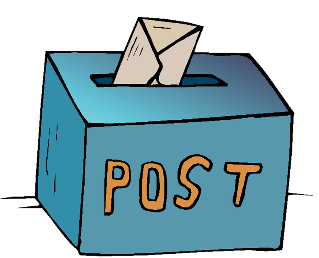 Vrijdag 9 februari tussen 8.30 - 9.30 uurWij laten graag zien in woord en beeld waar we aan gewerkt hebben tijdens ons thema: COMMUNICATIE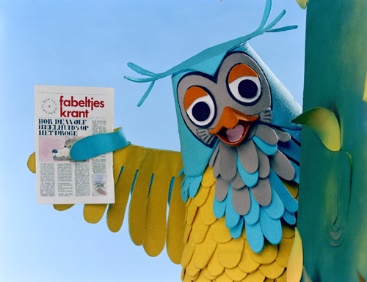 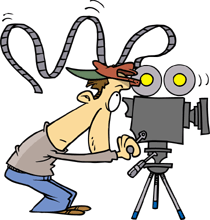 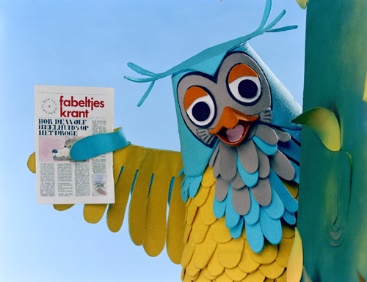 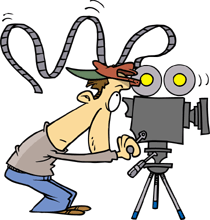 